  الفيدرالية الجزائرية لكرة القدم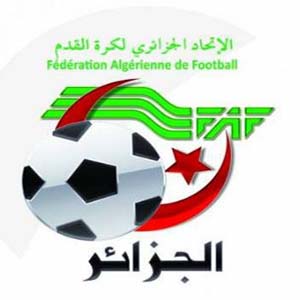 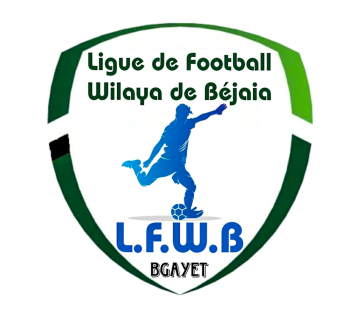                                Fédération Algérienne de Footballرابطة كرة القدم لولاية بجاية                             Ligue de Football de la Wilaya de BéjaiaDIRECTION DES COMPETITIONSHONNEURPROGRAMMATION  15° JOURNEEVENDREDI 01 MARS 2024SAMEDI 02 MARS 2024&&&&&&&&&&&&&&&&&&&&&PRE-HONNEURPROGRAMMATION  15° JOURNEEVENDREDI 01 MARS 2024SAMEDI 02 MARS 2024&&&&&&&&&&&&&&&&&&&&&JEUNES GROUPE « 1 »PROGRAMMATION 12° JOURNEEVENDREDI 01 MARS 2024SAMEDI 02 MARS 2024&&&&&&&&&&&&&&&&&&&&&JEUNES GROUPE « 2 »PROGRAMMATION 13° JOURNEESAMEDI 02 MARS 2024&&&&&&&&&&&&&&&&&&&&&JEUNES GROUPE « 3 »PROGRAMMATION 12° JOURNEEVENDREDI 01 MARS 2024SAMEDI 02 MARS 2024&&&&&&&&&&&&&&&&&&&&JEUNES GROUPE « A »PROGRAMMATION 13° JOURNEEVENDREDI 01 MARS 2024SAMEDI 02 MARS 2024&&&&&&&&&&&&&&&&&&&JEUNES GROUPE « B »PROGRAMMATION 12° JOURNEEVENDREDI 01 MARS 2024&&&&&&&&&&&&&&&&&&&JEUNES GROUPE « C »PROGRAMMATION MATCHS DE RETARDVENDREDI 01 MARS 2024&&&&&&&&&&&&&&&&&&&SOUS TOUTES RESERVES DE CHANGEMENT.StadesRencontresRencontresHorairesBENAL. PRINCIPALUS SoummamUS Beni Mansour14 H 30AMIZOURJSB AmizourCR Mellala14 H 30MELBOUJS MelbouNC Bejaia14 H 30StadesRencontresRencontresHorairesBARBACHAARB BarbachaJS I. Ouazzoug14 H 30OUED GHIRAS Oued GhirCRB Aokas14 H 30SEDDOUKRC SeddoukO M’Cisna14 H 30StadesRencontresRencontresHorairesTAZMALTOS TazmaltWRB Ouzellageun 14 H 30AKFADOUOC Akfadou ES Smaoun14 H 30FERAOUNO Feraoun JST Adekar  14 H 30StadesRencontresRencontresHorairesBENAL. PRINCIPALJS BejaiaAS Ait Smail 14 H 30EXEMPTNRB Smaoun - CS P. CivileNRB Smaoun - CS P. CivileNRB Smaoun - CS P. CivileStades		Rencontres		RencontresU19U17U15AIT SMAILAS Ait Smail JS I. Ouazzoug 10 H 0014 H 3016 H 00Stades		Rencontres		RencontresU19U17U15S.E.TENINEAS S.E.Tenine JS Melbou/12 H 0013 H 30BENAL. PRINCIPALJS Bejaia NC Bejaia 12 H 00//BENAL. ANNEXEJS Bejaia NC Bejaia /14 H 0015 H 30---------------------CS P. CivileUS Soummam REPORTEESREPORTEESREPORTEESEXEMPTCRB AokasCRB AokasCRB AokasCRB AokasCRB AokasStades		Rencontres		RencontresU19U17U15FERAOUNO FeraounJSB Amizour10 H 0012 H 0013 H 30SMAOUNNRB SmaounCR Mellala10 H 0012 H 0013 H 30BARBACHAARB BarbachaJST Adekar09 H 3011 H 3013 H 00OUED GHIRAS Oued GhirOC Akfadou09 H 3011 H 3013 H 00-----------------JSA AmizourES Smaoun Joués le 24/02/2024Joués le 24/02/2024Joués le 24/02/2024Stades		Rencontres		RencontresU19U17U15BOUHAMZAIRB Bouhamza RC Seddouk09 H 0011 H 0014 H 30TIMEZRITES TimezritO M’Cisna09 H 0011 H 0014 H 30Stades		Rencontres		RencontresU19U17U15BENI MAOUCHEES B. MaoucheOS Tazmalt10 H 0012 H 0013 H 30AIT R’ZINERC Ighil AliUS B. Mansour /11 H 0012 H 30OUZELLAGUENWRB OuzellaguenCRB Ait R’Zine10 H 0012 H 0013 H 30Stades		Rencontres		RencontresU17U15MELBOUES MelbouJS Djoua 10 H 0011 H 30AOKASJSC Aokas AS Taassast10 H 0011 H 30Stades		Rencontres		RencontresU17U15BEJAIA NACERIAAWFS BejaiaJS Tamridjet12 H 3014 H 00-----------------------------ASTW BejaiaAJT BejaiaREPORTEESREPORTEESEXEMPTASC BejaiaASC BejaiaASC BejaiaASC BejaiaStades		Rencontres		RencontresU17U15BEJAIA NACERIAMC Bejaia AEF Sahel 11 H 0014 H 30OUED GHIRWA Tala HamzaEF Ibourassen10 H 0011 H 30BENAL. ANNEXEUST BejaiaGC Bejaoui14 H 3016 H 00EL KSEURBC El KseurCR Bejaia 10 H 0011 H 30---------------------------Gouraya BejaiaUS KendiraREPORTEESREPORTEESStades		Rencontres		RencontresU17U15SEDDOUKSRC AkhenakO Tibane10 H 0011 H 30SIDI AICHEl Flaye ACSAS Bouhamza10 H 0011 H 30